ЗАЯВКА НА РАЗМЕЩЕНИЕ ЗАКУПКИК заявке прикладываются следующие документы:Информация, подлежащая включению в извещение о проведении закупкиИнформация, подлежащая включению в извещение о проведении закупкиИнформация, подлежащая включению в извещение о проведении закупкиИнформация, подлежащая включению в извещение о проведении закупкиНаименование объекта закупки (предмет контракта)Способ определения поставщикаИнформация (при наличии), предусмотренная правилами использования каталога товаров, работ, услуг для обеспечения государственных и муниципальных нуждПредусмотрено/не предусмотреноВ случае, если предусмотрено использование КТРУ:В соответствии с постановлением Правительства РФ от 08.02.2017 N 145 "Об утверждении Правил формирования и ведения в единой информационной системе в сфере закупок каталога товаров, работ, услуг для обеспечения государственных и муниципальных нужд и Правил использования каталога товаров, работ, услуг для обеспечения государственных и муниципальных нужд"Предусмотрено/не предусмотреноВ случае, если предусмотрено использование КТРУ:В соответствии с постановлением Правительства РФ от 08.02.2017 N 145 "Об утверждении Правил формирования и ведения в единой информационной системе в сфере закупок каталога товаров, работ, услуг для обеспечения государственных и муниципальных нужд и Правил использования каталога товаров, работ, услуг для обеспечения государственных и муниципальных нужд"Идентификационный код закупки в плане-графике закупокИтоговый идентификационный код закупки для размещенияПланируемая дата размещенияНаименование заказчика (учреждение, структурное подразделение Администрации города Лянтор)Почтовый адрес, адрес электронной почты, телефон заказчикаОтветственное должностное лицо заказчикаОтветственное должностное лицо заказчика -  указывается должность, Ф.И.О., телефон, адрес электронной почтыОтветственное должностное лицо заказчика -  указывается должность, Ф.И.О., телефон, адрес электронной почтыМесто поставки товара, выполнения работ, оказания услугСроки исполнения контракта (отдельных этапов исполнения контракта)Срок исполнения контракта:начало исполнения контракта: (выбирается вариант) -     - с __.__.202_;      - с даты заключения контракта;     - но не ранее заключения контракта;окончание исполнения контракта - __.__.202_.
Срок поставки товаров, оказания услуг, выполнения работ:начало поставки товаров, оказания услуг, выполнения работ (выбирается вариант) -     - с __.__.202_;      - с даты заключения контракта;     - но не ранее заключения контракта;  окончание поставки товаров, оказания услуг, выполнения работ – __.__.202_.Срок исполнения контракта:начало исполнения контракта: (выбирается вариант) -     - с __.__.202_;      - с даты заключения контракта;     - но не ранее заключения контракта;окончание исполнения контракта - __.__.202_.
Срок поставки товаров, оказания услуг, выполнения работ:начало поставки товаров, оказания услуг, выполнения работ (выбирается вариант) -     - с __.__.202_;      - с даты заключения контракта;     - но не ранее заключения контракта;  окончание поставки товаров, оказания услуг, выполнения работ – __.__.202_.Сроки исполнения контракта (отдельных этапов исполнения контракта)Дополнительно в случае установлении этапов исполнения контракта:Срок исполнения этапов:1 этап -2 этап - Срок поставки товаров, оказания услуг, выполнения работ этапов:1 этап -2 этап -Дополнительно в случае установлении этапов исполнения контракта:Срок исполнения этапов:1 этап -2 этап - Срок поставки товаров, оказания услуг, выполнения работ этапов:1 этап -2 этап -Начальная (максимальная) цена контракта Цена отдельных этапов исполнения контрактаПредусмотрено/не предусмотреноВ случае, если предусмотрены этапы:1 этап -2 этап -  Предусмотрено/не предусмотреноВ случае, если предусмотрены этапы:1 этап -2 этап -  Начальная цена единицы товара, работы, услуги, начальная сумма цен единиц товара, работы, услуги, максимальное значение цены контрактаВ случае, предусмотренном частью 24 статьи 22 Федерального закона от 05.04.2013 №44-ФЗВ случае, предусмотренном частью 24 статьи 22 Федерального закона от 05.04.2013 №44-ФЗОриентировочное значение цены контракта либо формула цены и максимальное значение цены контрактаВ случаях, установленных Правительством РФ в соответствии с частью 2 статьи 34 Федерального закона от 05.04.2013 №44-ФЗВ случаях, установленных Правительством РФ в соответствии с частью 2 статьи 34 Федерального закона от 05.04.2013 №44-ФЗИсточник финансирования закупкиНаименование валюты в соответствии с общероссийским классификатором валютРоссийский рубльРоссийский рубльВыплата авансаПредусмотрено/не предусмотреноВ случае, если предусмотрена выплата аванса:указывается размер аванса ______ % от цены контрактаПредусмотрено/не предусмотреноВ случае, если предусмотрена выплата аванса:указывается размер аванса ______ % от цены контрактаТребования, предъявляемые к участникам закупки в соответствии с пунктом 1 части 1 статьи 31 Федерального закона от 05.04.2013 № 44-ФЗУстановлено/не установленоВ случае установления требований о наличии: - лицензии;- требования СРО;- аттестата аккредитации; или пр. документов.Необходимо указать наименование и реквизиты документа/ нормативного правового акта (действующего на момент подачи заявки на проведение закупки), а также пункт, статью в соответствии с которым устанавливается данное требованиеУстановлено/не установленоВ случае установления требований о наличии: - лицензии;- требования СРО;- аттестата аккредитации; или пр. документов.Необходимо указать наименование и реквизиты документа/ нормативного правового акта (действующего на момент подачи заявки на проведение закупки), а также пункт, статью в соответствии с которым устанавливается данное требование15.1.Исчерпывающий перечень документов, подтверждающих соответствие участника закупки требованиям, предъявляемым к участникам закупки в соответствии с пунктом 1 части 1 статьи 31 Федерального законаВ случае установления требований п.15 в заявке указывается перечень документов При установлении требований о наличии лицензии:Выписка из реестра лицензий лицензирующего органа по форме, утвержденной постановлением Правительства РФ от 29.12.2020 № 2343 «Об утверждении Правил формирования и ведения реестра лицензий и типовой формы выписки из реестра лицензий», либо копия акта лицензирующего органа о принятом решении (в соответствии со ст. 21 Федерального закона от 04.05.2011 №99-ФЗ «О лицензировании отдельных видов деятельности», Правилами формирования и ведения реестра лицензий, утвержденными постановлением Правительства РФ от 29.12.2020 №2343)В случае установления требований п.15 в заявке указывается перечень документов При установлении требований о наличии лицензии:Выписка из реестра лицензий лицензирующего органа по форме, утвержденной постановлением Правительства РФ от 29.12.2020 № 2343 «Об утверждении Правил формирования и ведения реестра лицензий и типовой формы выписки из реестра лицензий», либо копия акта лицензирующего органа о принятом решении (в соответствии со ст. 21 Федерального закона от 04.05.2011 №99-ФЗ «О лицензировании отдельных видов деятельности», Правилами формирования и ведения реестра лицензий, утвержденными постановлением Правительства РФ от 29.12.2020 №2343)Требования, предъявляемые к участникам закупки в соответствии с частями 2 и 2.1 статьи 31 Федерального закона 05.04.2013 № 44-ФЗ (дополнительные требования)Установлено/не установленоВ случае установления:указать необходимые требования Установлено/не установленоВ случае установления:указать необходимые требования Исчерпывающий перечень документов, подтверждающих соответствие участника закупки требованиям, предъявляемым к участникам закупки в соответствии с частями 2 и 2.1 статьи 31 Федерального законаВ случае установления требований п. 16 в заявке указывается перечень документов В случае установления требований п. 16 в заявке указывается перечень документов Требование предъявляемые к участникам закупки в соответствии с ч.1.1 ст. 31 Федерального закона от 05.04.2013 №44-ФЗ (об отсутствии информации в реестре недобросовестных поставщиков (подрядчиков, исполнителей))  Установлено/не установленоВ случае установления:В реестре недобросовестных поставщиков (подрядчиков, исполнителей), предусмотренном Федеральным законом от 05.04.2013 № 44-ФЗ «О контрактной системе в сфере закупок товаров, работ, услуг для обеспечения государственных и муниципальных нужд», должны отсутствовать информация об участнике закупки, в том числе о членах коллегиального исполнительного органа, лица, исполняющего функции единоличного исполнительного органа, управляющего (при наличии), управляющей организации (при наличии), участниках (членах) корпоративного юридического лица, владеющих более чем двадцатью пятью процентами акций (долей, паев) корпоративного юридического лица, учредителей унитарного юридического лицаУстановлено/не установленоВ случае установления:В реестре недобросовестных поставщиков (подрядчиков, исполнителей), предусмотренном Федеральным законом от 05.04.2013 № 44-ФЗ «О контрактной системе в сфере закупок товаров, работ, услуг для обеспечения государственных и муниципальных нужд», должны отсутствовать информация об участнике закупки, в том числе о членах коллегиального исполнительного органа, лица, исполняющего функции единоличного исполнительного органа, управляющего (при наличии), управляющей организации (при наличии), участниках (членах) корпоративного юридического лица, владеющих более чем двадцатью пятью процентами акций (долей, паев) корпоративного юридического лица, учредителей унитарного юридического лицаИнформация о предоставлении преимущества в соответствии со ст.28 Федерального закона от 05.04.2013 №44-ФЗ (учреждениям и предприятиям уголовно - исполнительной системы)Установлено/не установлено В случае установления:Предоставление преимущества учреждениям и предприятиям уголовно - исполнительной системы в соответствии со ст.28 Федерального закона от 05.04.2013 №44-ФЗ размере __% от цены контракта Установлено/не установлено В случае установления:Предоставление преимущества учреждениям и предприятиям уголовно - исполнительной системы в соответствии со ст.28 Федерального закона от 05.04.2013 №44-ФЗ размере __% от цены контракта Информация о предоставлении преимущества в соответствии со ст.29 Федерального закона от 05.04.2013 №44-ФЗ (организациям инвалидов)Установлено/не установленоВ случае установления:Предоставление преимущества организациям инвалидов в соответствии со ст. 29 Федерального закона от 05.04.2013 №44-ФЗ в размере __ % от цены контракта, но не более НМЦКУстановлено/не установленоВ случае установления:Предоставление преимущества организациям инвалидов в соответствии со ст. 29 Федерального закона от 05.04.2013 №44-ФЗ в размере __ % от цены контракта, но не более НМЦКИнформация о  преимуществах в соответствии с ч.3 ст.30 Федерального закона от 05.04.2013 №44-ФЗ (субъектам малого предпринимательства, социально ориентированным некоммерческим организациям)Установлено/не установленоВ случае установления:Участниками закупки могут быть только субъекты малого предпринимательства, социально ориентированные некоммерческие организации. Участники закупки должны соответствовать требованиям, установленным Федеральным законом от 24.07.2007 № 209-ФЗ «О развитии малого и среднего предпринимательства в Российской Федерации», Федеральным законом от 12.01.1996 № 7-ФЗ «О некоммерческих организациях»Установлено/не установленоВ случае установления:Участниками закупки могут быть только субъекты малого предпринимательства, социально ориентированные некоммерческие организации. Участники закупки должны соответствовать требованиям, установленным Федеральным законом от 24.07.2007 № 209-ФЗ «О развитии малого и среднего предпринимательства в Российской Федерации», Федеральным законом от 12.01.1996 № 7-ФЗ «О некоммерческих организациях»Требование, установленное в соответствии с ч.5, 6 ст. 30 Федерального закона от 05.04.2013 №44-ФЗ, с указанием объема привлечения к исполнению контракта субподрядчиков, соисполнителей из числа субъектов малого предпринимательства, социально ориентированных некоммерческих организацийУстановлено/не установленоВ случае установления:указывается объем привлечения _____ % Установлено/не установленоВ случае установления:указывается объем привлечения _____ % Информация об условиях, запретах, ограничениях допуска товаров, происходящих из иностранного государства или группы иностранных государств, работ, услуг, соответственно выполняемых, оказываемых иностранными лицами (в соответствии со ст. 14 Федерального закона от 05.04.2013 №44-ФЗ)Установлено/не установленоВ случае установления указывается:- информация (реквизиты) о нормативном правовом акте, которым утверждено применение национального режима; - % снижения цены контракта (при необходимости)Установлено/не установленоВ случае установления указывается:- информация (реквизиты) о нормативном правовом акте, которым утверждено применение национального режима; - % снижения цены контракта (при необходимости)Размер обеспечения заявки на участие в закупкеУстановлено/не установленоВ случае установления:указывается от НМЦК, МЦК:- в рублях цифрами, прописью;- в % Установлено/не установленоВ случае установления:указывается от НМЦК, МЦК:- в рублях цифрами, прописью;- в % Реквизиты счета, на котором в соответствии с законодательством Российской Федерации учитываются операции со средствами, поступающими заказчикуРеквизиты счета для перечисления денежных средств в случае, предусмотренном ч. 13 ст. 44 Федерального закона от 05.04.2013 № 44-ФЗУказывается при установлении п.23Указывается при установлении п.23Размер обеспечения исполнения контракта Установлено/не установленоВ случае установления:указывается от НМЦК, ЦК, МЦК:- в рублях цифрами, прописью (при необходимости)- в %Установлено/не установленоВ случае установления:указывается от НМЦК, ЦК, МЦК:- в рублях цифрами, прописью (при необходимости)- в %Размер обеспечения гарантийных обязательств (при установлении требований)Установлено/не установленоВ случае установления указывается:- в рублях цифрами, прописью- в %Установлено/не установленоВ случае установления указывается:- в рублях цифрами, прописью- в %Реквизиты счета для перечисления денежных средств на обеспечение исполнения контракта, гарантийных обязательств (при установлении требований)Указывается при установлении п.26, п.27Указывается при установлении п.26, п.27Требование к гарантийным обязательствамУстановлено/не установленоВ случае установления:Срок указывается в днях, месяцах, годахУстановлено/не установленоВ случае установления:Срок указывается в днях, месяцах, годахИнформация о банковском сопровождении контракта Установлено/не установленоУстановлено/не установленоИнформация о возможности заказчика заключить контракт с несколькими участникамиПредусмотрено/не предусмотреноПредусмотрено/не предусмотреноИнформация о возможности одностороннего отказа от исполнения контракта (в соответствии со ст. 95 Федерального закона от 05.04.2013 № 44-ФЗ)Предусмотрено/не предусмотрено Предусмотрено/не предусмотрено Критерии оценки заявок на участие в конкурсе и величины значимости критериев Установлено/ не установленоКритерии оценки заявок на участие в конкурсе, их значимость:1. _________________, значимость ___%.2. _________________, значимость ___%и т.д.Установлено/ не установленоКритерии оценки заявок на участие в конкурсе, их значимость:1. _________________, значимость ___%.2. _________________, значимость ___%и т.д.Информация, подлежащая включению в контрактИнформация, подлежащая включению в контрактИнформация, подлежащая включению в контрактИнформация, подлежащая включению в контрактТиповые условия контракта  Типовые условия контракта  Установлено/не установленоВ случае установления:информация (реквизиты) о нормативном правовом акте, которым утвержден типовые условия контрактаРеестровый номер типовых условий контракта  Закупка осуществляется у субъектов малого предпринимательства, социально ориентированных некоммерческих организаций (в соответствии со ст.30 Федерального закона от 05.04.2013 №44-ФЗ)Закупка осуществляется у субъектов малого предпринимательства, социально ориентированных некоммерческих организаций (в соответствии со ст.30 Федерального закона от 05.04.2013 №44-ФЗ)Установлено СМП, СОНКО/не установленоПорядок формирования цены контрактаПорядок формирования цены контрактаФорма, срок и порядок оплаты выполняемых работ, поставляемых товаров, оказываемых услугФорма, срок и порядок оплаты выполняемых работ, поставляемых товаров, оказываемых услугОплата поставки товара, выполнения работы или оказания услуги по цене единицы товара, работы, услугиОплата поставки товара, выполнения работы или оказания услуги по цене единицы товара, работы, услугиПредусмотрено/не предусмотреноВ случае, если предусмотрено:Оплата поставки товара, выполнения работы или оказания услуги осуществляется по цене единицы товара, работы, услуги исходя из количества товара, поставка которого будет осуществлена в ходе исполнения контракта, объема фактически выполненной работы или оказанной услуги, но в размере, не превышающем максимального значения цены контракта, указанного в извещении об осуществлении закупки и документации о закупке.В случае, если контрактом предусматривается выполнение работ, связанных с осуществлением регулярных перевозок автомобильным транспортом и городским наземным электрическим транспортом, допускается оплата такого контракта исходя из фактически выполненного объема данных работ, но не превышающего объема работ, подлежащих выполнению в соответствии с контрактомИнформация о возможности внесения изменений в контракт в соответствии со  ст. 95 Федерального закона от 05.04.2013 №44-ФЗИнформация о возможности внесения изменений в контракт в соответствии со  ст. 95 Федерального закона от 05.04.2013 №44-ФЗПредусмотрено/не предусмотреноИнформация о возможности увеличения количества поставляемого товара  на сумму, не превышающую разницы между ценой контракта и НМЦК в соответствии с п.2 ч.2 ст.51 Федерального закона №44-ФЗ Информация о возможности увеличения количества поставляемого товара  на сумму, не превышающую разницы между ценой контракта и НМЦК в соответствии с п.2 ч.2 ст.51 Федерального закона №44-ФЗ Предусмотрено/не предусмотреноПриложение 1 к извещениюОписание объекта закупки (Техническое задание)Приложение 2 к извещениюОбоснование начальной (максимальной) цены контракта/ максимальной цены контракта / начальных цен единиц товара, работы, услугиПриложение 4 к извещениюПроект контрактаПриложение 5 к извещениюПеречень дополнительных требований к извещению об осуществлении закупки, участникам закупок, содержанию заявок на участие в закупках при осуществлении закупокПриложение к заявке Объект закупкиИные документыОригиналы или сканированные копии (дефектной ведомости, описи работ, запросов, коммерческих предложений и т.д.) Должность руководителя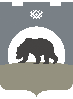 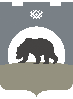 Должность руководителяДОКУМЕНТ ПОДПИСАНЭЛЕКТРОННОЙ ПОДПИСЬЮСертификат  [Номер сертификата 1]Владелец [Владелец сертификата 1]Действителен с [ДатаС 1] по [ДатаПо 1]ДОКУМЕНТ ПОДПИСАНЭЛЕКТРОННОЙ ПОДПИСЬЮСертификат  [Номер сертификата 1]Владелец [Владелец сертификата 1]Действителен с [ДатаС 1] по [ДатаПо 1]Ф.И.О.руководителяФ.И.О.руководителяНастоящий документ подписан электронной подписью в соответствии с Федеральным законом от 06.04.2011 № 63-ФЗ «Об электронной подписи».Настоящий документ подписан электронной подписью в соответствии с Федеральным законом от 06.04.2011 № 63-ФЗ «Об электронной подписи».